附件 1考试时间安排及准考证获取与打印2019 年下半年中小学教师资格证考试笔试的考试时间为 11 月2 日（星期六）。所有考试科目全部采用纸笔考试方式，每场考试时间为 120 分钟。具体安排见下表：（一）报名结束后，上海市教育考试院根据各考区的考试报名和考点设置情况随机完成考场编排，生成考生准考证。（二）准考证由考生自行登录报名系统进行下载、打印，打印准考证开放日期：10 月 28 日（星期一）—11 月 2 日（星期六）。考生必须按照准考证上的时间、地点参加考试。附件 2现场确认需提交的身份与户籍信息说明根据户籍和人事关系分为有四类考生。现场确认时，不同类别考生需提交相应的身份与户籍信息等材料。以下所有规定材料现场确认时必须提供，缺一不可。第一类：上海市户籍社会考生第二类：人事关系在上海市的外省市户籍社会考生第三类：上海市普通高等院校全日制在读三年级以上考 生（含三年级）、普通高等院校全日制在读专升本四年级以上考生、中高职贯通最后一学年考生、全日制在读研究生第四类：上海市户籍就读于外省市的普通高等院校全日 制三年级以上考生（含三年级）、普通高等院校全日制在读专升本四年级以上考生、全日制在读研究生第五类：在上海市工作和生活的港澳台考生第六类：在上海市普通高等院校学习的全日制三年级以  上（含三年级）考生和中高职贯通最后一年的港澳台考生附件 3上海市中小学教师资格考试笔试咨询电话一览表附件 4上海市中小学教师资格考试笔试考生报名流程图网报时间:9 月 3 日-5 日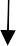 报名信息确认时间:9 月 6 日-7 日网上缴费时间： 9 月 8 日 至 13 日打印准考证时间：10 月 28 日-11 月 2 日重要提示：凡华东师范大学、上海师范大学和上海师范大学天华学院、上海行健职业学院和上海体育学院全日制在校学生必须选取本校为考区，上海海洋大学、上海海事大学、上海电机学院、上海电力学院和上海建桥学院五所高校全日制在校学生必须选临港高校考区。附件 5中小学教师资格考试（笔试）科目代码列表附件 6上海市中小学教师资格考试笔试报名信息确认点一览表备注：报名信息现场确认时间为 9 月 6 日（星期五）-9 月 7 日（星期六），每天 9:00-11:3012:30-16:30。高校考区报名信息网上审核截止时间到 9 月 7 日下午 16:30。未经现场确认或现场确认结束后未按规定提交报名信息表的区级考区考生，将无法进行网上缴费，本次报名无效。报名信息确认不得跨考区确认，不得代确认，逾期不予受理。 3.凡华东师范大学，上海师范大学和上海师范大学天华学院、上海行健职业学院和上海体育学院全日制在校学生必须选本校为考区；上海海洋大学、上海海事大学、上海电机学院、上海电力学院和上海建桥学院五所高校全日制在校学生必须选临港高校。附件 7中小学教师资格考试网上支付流程不通过通 过取消支付附件 8中小学教师资格考试报名网上支付银行列表支付方式：支付宝或使用首信易支付平台进行网上支付。考生需要持有首信易支付平台接受的银行卡进行网上支付。目前，首信易支付平台接受 24 家银行卡的网上支付业务。考生在支付过程中有任何问题可联系首信易支付平台客服。首信易支付平台客服电话：（010）4008182626 或 82652626 转分机 6644，6829，6576（9:00-17:30）（010）82652963，82652961（9:00-17:30）（010）59321108（24 小时）附件 9上海市中小学教师资格考试笔试发票领取点一览表备注：考生网上在线支付成功后，若需要发票可于 9 月 19 日-20 日（每天 9:00- 11:00,13:00-16:00）持第二代居民身份证原件到所选考区对应的发票领取点领取发票， 不得跨考区领取。时 间类 别11 月 2 日（星期六）11 月 2 日（星期六）11 月 2 日（星期六）时 间类 别上	午下	午下	午时 间类 别9:00-11:0013:00-15:0016:00-18:00幼 儿 园综合素质(幼儿园)保教知识与能力(幼儿园)——小	学综合素质(小学)教育教学知识与能力(小学)——初级中学综合素质(中学)教育知识与能力(中学)学科知识与教学能力(初级中学)高级中学综合素质(中学)教育知识与能力(中学)学科知识与教学能力(高级中学)中职文化课综合素质(中学)教育知识与能力(中学)学科知识与教学能力(高级中学)中职专业课综合素质(中学)教育知识与能力(中学)——中职实习指导综合素质(中学)教育知识与能力(中学)——1第二代居民身份证原件及复印件（身份证需在有效期内， 正反面复印）2户口簿原件及户口簿主页复印件、有考生信息页的复印件或集体户口人员需提供有效期内的户籍证明原件和复印件1第二代居民身份证原件及复印件（身份证需在有效期内，正反面复印）22013 年 6 月 30 日前相关机构颁发的本市引进人才居住证（cw9 开头）及有效期证明的原件及复印件，或 2013 年 7月 1 日后相关机构颁发的并在有效期内的上海市居住证（非临时居住证）的原件及复印件1第二代居民身份证原件及复印件（身份证需在有效期内， 正反面复印）2学生证原件；3学校学籍管理部门开具的学籍证明原件或学信网上学籍报告全日制在校研一和博一新生可以用录取通知书原件和复印件代替学生证原件、学校学籍管理部门开具的学籍证明原件1第二代居民身份证原件及复印件（身份证需在有效期内， 正反面复印）2户口簿原件及户口簿主页复印件、有考生信息页复印件3学生证原件4学校学籍管理部门开具的学籍证明原件或学信网上学籍报告全日制在校研一和博一新生可以用录取通知书原件和复印件代替学生证原件、学校学籍管理部门开具的学籍证明原件1港澳台居民居住证（本市）或港澳居民来往内地通行证或五年有效期台湾居民来往大陆通行证原件及复印件2上海市用人单位聘用合同原件及复印件1港澳台居民居住证（本市）或港澳居民来往内地通行证或五年有效期台湾居民来往大陆通行证原件及复印件2学生证原件3学籍管理部门开具的学籍证明原件或学信网上学籍报告 全日制在校研一和博一新生可以用录取通知书原件和复印件代替学生证原件、学校学籍管理部门开具的学籍证明原件序号区名称笔试政策咨询部门咨询电话1黄浦区黄浦区教育考试中心632716142静安区静安区教育招生考试中心628824143徐汇区徐汇区教育局人才服务中心546658724长宁区长宁区教育招生考试中心627875585普陀区普陀区教育考试中心622212986虹口区虹口区教育考试中心630630797杨浦区杨浦区教育招生考试中心558330098宝山区宝山区教育考试中心665932109闵行区闵行区教育考试中心6492178810浦东新区浦东新区招生办公室5830340611嘉定区嘉定区人才服务中心教育分中心5952498812青浦区青浦区教育考试服务中心、人才中心692029135971023113松江区松江区教育人才服务中心5783709214金山区金山区教育人才交流服务中心5793167515奉贤区奉贤区招生办公室5741817216崇明区崇明区教育考试中心5962308017华东师范大学（在校生）华东师范大学（在校生）5434295418上海师范大学（徐汇校区在校生） 上海师范大学（奉贤校区在校生）上海师范大学（徐汇校区在校生） 上海师范大学（奉贤校区在校生）643243866451540719上海师范大学天华学院（在校生）上海师范大学天华学院（在校生）3996621120上海行健职业学院（在校生）上海行健职业学院（在校生）6611517821上海体育学院（在校生）上海体育学院（在校生）6550688622临港高校（五校在校生）临港高校（五校在校生）5813705923上海市教育考试院上海市教育考试院3536785735367867序号科目名称科目代码备注（一）幼儿园综合素质（幼儿园）101保教知识与能力102（二）小学综合素质（小学）201综合素质（小学）（音体美专业）201A教育教学知识与能力202教育教学知识与能力（音体美专业）202A（三）初中综合素质（中学）301初中、高中相同综合素质（中学）（音体美专业）301A初中、高中相同教育知识与能力302初中、高中相同教育知识与能力（音体美专业）302A初中、高中相同语文学科知识与教学能力（初级中学）303数学学科知识与教学能力（初级中学）304英语学科知识与教学能力（初级中学）305物理学科知识与教学能力（初级中学）306化学学科知识与教学能力（初级中学）307生物学科知识与教学能力（初级中学）308思想品德学科知识与教学能力（初级中学）309历史学科知识与教学能力（初级中学）310地理学科知识与教学能力（初级中学）311音乐学科知识与教学能力（初级中学）312体育与健康学科知识与教学能力（初级中学）313美术学科知识与教学能力（初级中学）314信息技术学科知识与教学能力（初级中学）315历史与社会学科知识与教学能力（初级中学）316科学学科知识与教学能力（初级中学）317（四）高中综合素质（中学）301初中、高中相同综合素质（中学）（音体美专业）301A初中、高中相同教育知识与能力302初中、高中相同教育知识与能力（音体美专业）302A初中、高中相同语文学科知识与教学能力（高级中学）403数学学科知识与教学能力（高级中学）404英语学科知识与教学能力（高级中学）405物理学科知识与教学能力（高级中学）406化学学科知识与教学能力（高级中学）407生物学科知识与教学能力（高级中学）408思想政治学科知识与教学能力（高级中学）409历史学科知识与教学能力（高级中学）410地理学科知识与教学能力（高级中学）411音乐学科知识与教学能力（高级中学）412体育与健康学科知识与教学能力（高级中学）413美术学科知识与教学能力（高级中学）414信息技术学科知识与教学能力（高级中学）415通用技术学科知识与教学能力（高级中学）41816 个区级考区现场确认点信息一览表16 个区级考区现场确认点信息一览表16 个区级考区现场确认点信息一览表16 个区级考区现场确认点信息一览表16 个区级考区现场确认点信息一览表16 个区级考区现场确认点信息一览表序号考区名称考区名称现场确认点名称地址电话1黄浦区黄浦区黄浦区教育考试中心凤阳路 152 号632716142静安区静安区静安区教育招生考试中心新丰路 558 号一楼628824143徐汇区徐汇区徐汇区业余大学大木桥路 434 号641686084长宁区长宁区长宁区教育招生考试中心茅台路 472 号627875585普陀区普陀区普陀区人才交流中心礼泉路 301 号 317 室622212986虹口区虹口区虹口区教育考试中心大连西路 203 号630630797杨浦区杨浦区杨浦区教育局信息中心长岭路 50 号558330098宝山区宝山区宝山区教育考试中心永乐路宝山七村 88 号665932109闵行区闵行区闵行区教育考试中心沪光路 120 号（君莲学校内）6492178810浦东新区浦东新区浦东新区招生办公室南码头路 118 号5830340611嘉定区嘉定区嘉定区人才服务中心教育分中心嘉定区嘉定镇启良路 82 号5952498812青浦区青浦区青浦区教育考试服务中心北淀浦河路 1000 号高招、学业考试办公室692029135920505213松江区松江区松江区教育学院方塔北路 318 号5783234714金山区金山区金山区教育人才交流服务中心石化四村 416 号甲二楼 205 室5793167515奉贤区奉贤区奉贤区招生办公室南桥镇古华路 632 号5741817216崇明区崇明区崇明区教育考试中心城桥镇新崇北路 7 号59623080高校考区网上审核点信息一览表高校考区网上审核点信息一览表高校考区网上审核点信息一览表高校考区网上审核点信息一览表高校考区网上审核点信息一览表高校考区网上审核点信息一览表11华东师范大学(在校生)华东师范大学(在校生)543429545434295422上海师范大学（徐汇校区在校生）上海师范大学（徐汇校区在校生）6432438664515407643243866451540733上海师范大学（奉贤校区在校生）上海师范大学（奉贤校区在校生）6432438664515407643243866451540744上海师范大学天华学院（在校生）上海师范大学天华学院（在校生）399662113996621155上海行健职业学院（在校生）上海行健职业学院（在校生）661151786611517866上海体育学院（在校生）上海体育学院（在校生）655068866550688677临港高校（上海建桥学院）临港高校（上海建桥学院）5813705958137059序号名称银行卡列表1招商银行一卡通；信用卡2中国建设银行龙卡准贷记卡；龙卡储蓄卡3中国工商银行牡丹信用卡；牡丹储蓄卡；工行活期存折；4平安银行信用卡/一账通卡信用账户；借记卡/活期存折/一账通卡存款账户5民生银行民生借记卡；民生信用卡6兴业银行兴业储蓄卡；兴业信用卡7中国农业银行金穗准贷记卡；金穗储蓄卡8广东发展银行广发信用卡；广发借记卡9北京银行借记卡；信用卡10中国邮政储蓄银行绿卡；信用卡11华夏银行华夏储蓄卡12交通银行太平洋信用卡；太平洋借记卡13浦发银行浦发借记卡；浦发信用卡14中国光大银行借记卡；信用卡；活期一本通15北京农村商业银行凤凰借记卡16渤海银行渤海银行借记卡17中信银行中信借记卡；中信信用卡18中国银行长城人民币信用卡；长城电子借记卡；中银人民币信用卡19上海银行借记卡、信用卡20银联支付各大商业银行和地方性银行序号考区名称发票领取点名称地址电话1黄浦区黄浦区教育考试中心凤阳路 152 号632716142静安区静安区教育招生考试中心新丰路 558 号一楼628824143徐汇区徐汇区教育局招生考试中心百色支路 28 号543610404长宁区长宁区教育招生考试中心茅台路 472 号627875585普陀区普陀区人才交流中心礼泉路 301 号 301 室622212986虹口区虹口区教育考试中心大连西路 203 号630630797杨浦区杨浦区教育招生考试中心延吉东路 55 号558330098宝山区宝山区教育考试中心永乐路宝山七村 88 号665932109闵行区闵行区教育考试中心沪光路 120 号（君莲学校内）6492178810浦东新区浦东新区招生办公室南码头路 118 号5830340611嘉定区嘉定区人才服务中心教育分中心嘉定区嘉定镇启良路 82 号5952498812青浦区青浦区教育考试服务中心北淀浦河路 1000 号高招、学业考试办公室692029135920505213松江区松江区教育人才服务中心松江区方塔北路 195 号5783709214金山区金山区教育人才交流服务中心石化四村 416 号甲二楼 205 室5793167515奉贤区奉贤区招生办公室南桥镇古华路 632 号5741817216崇明区崇明区教育考试中心城桥镇新崇北路 7 号5962308017高校考区华东师范大学（在校生）东川路 500 号（第一教学楼415）5434295418高校考区上海师范大学（徐汇校区在校生）桂林路 64 号上海师范大学继续教育学院培训报名处643243866451540719高校考区上海师范大学（奉贤校区在校桂林路 64 号上海师范大学继续教育学院培训报名处643243866451540720高校考区上海师范大学天华学院（在校嘉定区胜辛北路 1661 号3996621121高校考区上海行健职业学院（在校生）原平路 55 号6611517822高校考区上海体育学院（在校生）长海路 399 号老教学楼三楼东头教务处办公室6550688623高校考区临港高校（五校在校生）浦东新区沪城环路 1111 号上海建桥学院学生事务中心 306 室58137059